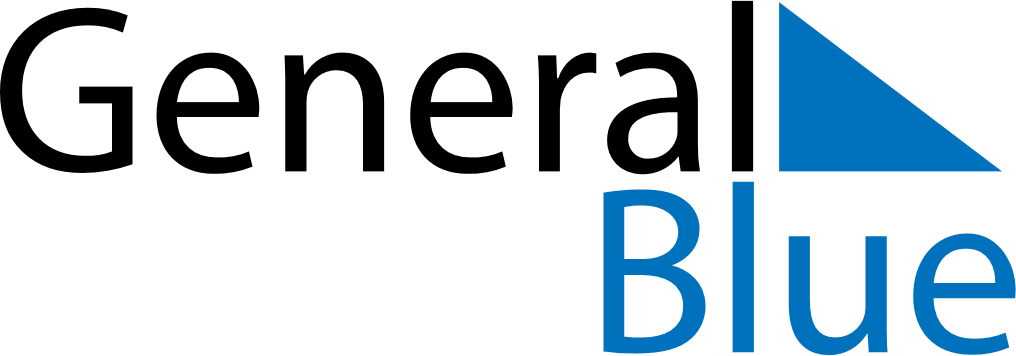 2022 – Q1Rwanda  2022 – Q1Rwanda  2022 – Q1Rwanda  2022 – Q1Rwanda  2022 – Q1Rwanda  JanuaryJanuaryJanuaryJanuaryJanuaryJanuaryJanuaryMONTUEWEDTHUFRISATSUN12345678910111213141516171819202122232425262728293031FebruaryFebruaryFebruaryFebruaryFebruaryFebruaryFebruaryMONTUEWEDTHUFRISATSUN12345678910111213141516171819202122232425262728MarchMarchMarchMarchMarchMarchMarchMONTUEWEDTHUFRISATSUN12345678910111213141516171819202122232425262728293031Jan 1: New Year’s DayJan 2: Public HolidayFeb 1: Heroes Day